Kartę należy wypełnić w całości czytelnie i przesłać w formie elektronicznej na adres sekretariat@sm1krakow.pl lub faxem 12 656 09 45Duet………………………………………………………(MOŻE BYĆ NAZWA)IMIĘ, NAZWISKO UCZESTNIKA _________________________MIESIĄC I ROK URODZENIA ____________________ KLASA / CYKL NAUCZANIA __________ /______ - letni IMIĘ, NAZWISKO UCZESTNIKA _________________________MIESIĄC I ROK URODZENIA ____________________ KLASA / CYKL NAUCZANIA __________ /______ - letni GRUPA ____________ DANE KONTAKTOWE SZKOŁY:NAZWA i ADRES________________________________________________________________________________________________________________________NR TELEFONU/E-MAIL ________________________________________________ NR TELEFONU UCZESTNIKA LUB OPIEKUNA _____________________________ IMIĘ, NAZWISKO NAUCZYCIELA      _____________________________________IMIĘ, NAZWISKO NAUCZYCIELA      _____________________________________ PROGRAM: ___________________________________________________________________________________________________________________________ CZAS TRWANIA PROGRAMU _____min. 		-----------------------------------------(pieczęć i podpis Dyrektora szkoły)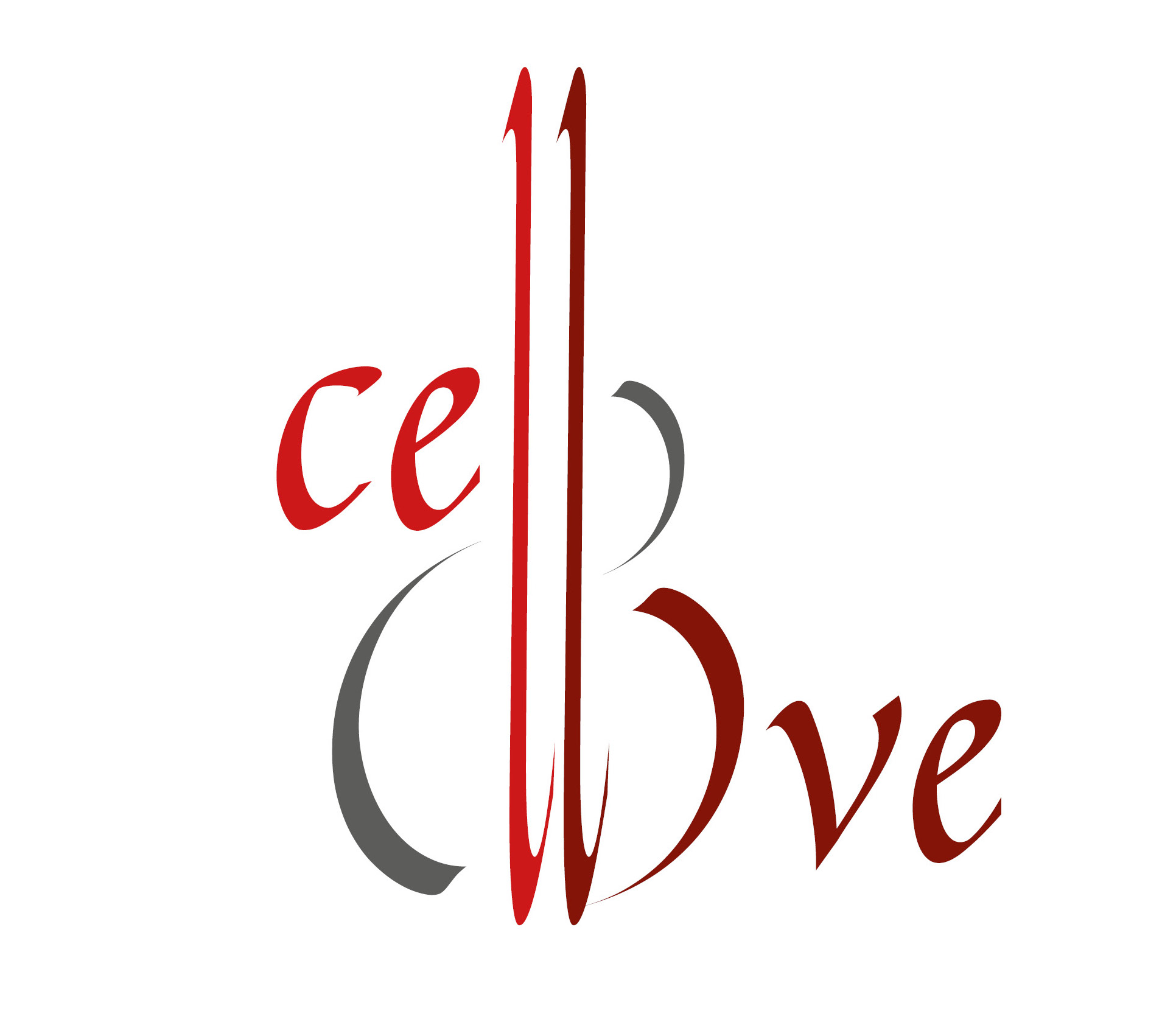 KARTA ZGŁOSZENIAII OGÓLNOPOLSKI KONKURS WIOLONCZELOWYCELLOLOVE duetKraków, 5 – 7  marca 2020 r.